Publicado en España el 27/07/2017 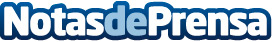 Lanzamiento del e-commerce IberomedDescubrir el nuevo e-commerce que trabaja en el suministro de equipos médicos, material en el sector de emergencia y productos sanitarios: IberomedDatos de contacto:Ainoa Davila Ferreira CMO Grupo VIKO+34 666 553 Nota de prensa publicada en: https://www.notasdeprensa.es/lanzamiento-del-e-commerce-iberomed Categorias: Medicina Emprendedores E-Commerce Consumo http://www.notasdeprensa.es